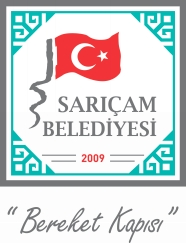 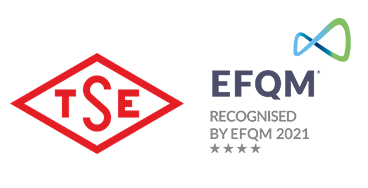                                 T.C SARIÇAM BELEDİYESİSOSYAL YARDIM İŞLERİ MÜDÜRLÜĞÜ KAMU HİZMET STANDARTLARI TABLOSUBaşvuru esnasında yukarıda belirtilen belgelerin dışında belge istenilmesi veya başvuru eksiksiz belge ile yapıldığı halde, hizmetin belirtilen sürede tamamlanmaması durumunda ilk müracaat yerine ya da ikinci müracaat yerine başvurunuz.İlk Müracaat Yeri	:	İkinci Müracaat Yeri	:İsim	:Mustafa PEKEL	İsim	: Lutfi DOĞANUnvan	: Sosyal Yardım İşleri Müdürü	Unvan	: Başkan YardımcısıAdres	: SİMER	   Adres	: Sarıçam Belediye BinasıTel	: 0322 341 59 70	Tel	0322 341 08 08Faks	: 0322 341 41 09	Faks	0322 341 41 09E-Posta	: sosyalisler@saricam.bel.tr	E-Posta	: lutfidogan@saricam.bel.trSIRA NOSUNULAN HİZMETİN ADISUNULAN HİZMETİN ADIBAŞVURUDA İSTENİLEN BELGELERBAŞVURUDA İSTENİLEN BELGELERHİZMETİ TAMAMLAMASÜRESİ(EN GEÇ)HİZMETİ TAMAMLAMASÜRESİ(EN GEÇ)1Gıda YardımıGıda YardımıGıda Yardımı Talep FormuGıda Yardımı Talep FormuTalep Alındıktan 10 GünİçindeTalep Alındıktan 10 Günİçinde2Sarıçam Sosyal MarketHizmetiSarıçam Sosyal MarketHizmetiBaşvuru FormuKimlik Fotokopisi-Vukuatlı Nüfus Kayıt ÖrneğiSGK Hizmet DökümüMaaş Bordrosu-Öğrenci Belgesi-Engelli Raporu-Cezaevi Müddet namesiBaşvuru FormuKimlik Fotokopisi-Vukuatlı Nüfus Kayıt ÖrneğiSGK Hizmet DökümüMaaş Bordrosu-Öğrenci Belgesi-Engelli Raporu-Cezaevi Müddet namesiTalep Alındıktan 10 GünİçindeTalep Alındıktan 10 Günİçinde3Sıcak Yemek YardımıSıcak Yemek YardımıBaşvuru Talep FormuBaşvuru Talep FormuAynı GünAynı Gün4Yangın Ve Doğal Afetlerde Mal VeEşya YardımıYangın Ve Doğal Afetlerde Mal VeEşya YardımıDilekçe-Yangın Ve Doğal Afet RaporuDilekçe-Yangın Ve Doğal Afet Raporu30 Gün30 Gün5Engelsiz TaksiEngelsiz TaksiEngelsiz MasaEngelsiz MasaAynı GünAynı Gün7Ayni YardımlarAyni YardımlarDilekçeDilekçe30 Gün30 Gün       8Cenaze HizmetleriÇağrı MerkeziÇağrı Merkezi Aynı Gün Aynı Gün